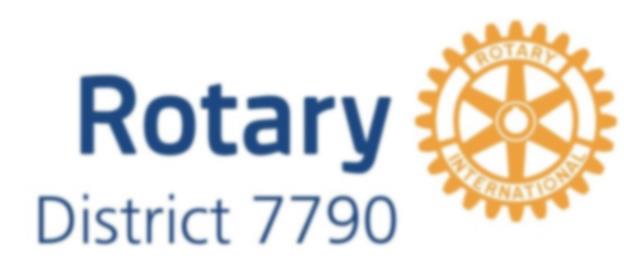 2016 COUNCIL OF LEGISLATIONNEW PROVISIONS FOR FINANCES & DUESBEGINNING ON July 1, 2017ArticleNew Provisions for DuesDetailsRiRI17.030New :To increase per capita duesAmend:Per Capita Dues. Each club shall pay to RI per capita dues for each of its members as follows:  US$26.50 per half year in 2013-2014, US$27.00 per half year in 2014-2015,  US$27.50 per half year in 2015-2016, and US$28.00 per half year in 2016-2017,  US$30,00 per half year in 2017-2018, US$32,00 per half year in 2018-2019, and US$34,00 per half year in 2019-2020 and thereafter. Such dues shall remain constant until changed by the council on legislation.This  enactment aligns membership dues at levels necessary to sustain RI’s current operations and programs, and to support RI’s financial sustainability for the  future. The increase in fixed contributions in 2017/2018 to US$60 dollars, US$64 dollars 2018/2019 and US$68 dollars in 2019/2020 2019/2020.(488-23)SRI11RiRI3.030.1RiRI8.070.1  RiRI8.140.5RiRI11.030.4RiRI11.070.4RiRI11.100.4RiRi12.020.9RiRI12.030.5RiRI13.040.1RiRi15.050.1RiRI17.020RiRI17.030.1RiRI17.040.1 RiRI17.040.2  RiRI17.040.4 RiR-14-1, 2New :To provide that the RI Board shall establish the dates for club reports and RI per capita duesAmend :Several articles replace the words "semi-annual payment" to "invoice or contribution" and other considerations related to the obligations of clubs (ex: declaration of the workforce, in district elections, reports of clubs)Plusieurs articles remplacent les mots « paiement semestriel » par « facture ou cotisation » et autres considérations reliées aux obligations des clubs (ex : déclaration  de l’effectif, élections au district, rapports des clubs)EFFECTIVE ON July 1, 2016This enactment would replace “semiannual payment” with “club invoice,” thereby reflecting the new dues payment plan that replaces the semiannual report with a club invoice. This enactment would also allow the clubs to work with the RI Board to change the payment dates for club per capita dues and membership reporting. This would give the organization the flexibility to better respond to club needs and worldwide economic trends and establish the most efficient schedule for per capita dues payment. This enactment will also allow the RI Board to determine the best way for clubs to report their membership information and allow the RI Board to suspend those clubs that fail to report membership information in a timely manner. (350-149) 70%